THE COMMONWEALTH OF VIRGINIATHE VISITORS OF JAMES MADISON UNIVERSITYAthletics CommitteeThursday, November 18, 2021Festival Allegheny Room1:00 p.m.AgendaApproval of Minutes – September 23, 2021*Sports UpdateJeff Bourne, Director of AthleticsAcademic UpdateJennifer Phillips, Associate Athletics Director for Compliance/Student-Athlete Services/SWAFacilities UpdateTy Phillips, Assistant Athletics Director, Facilities & Events Development ReportCliff Wood, Senior Associate Athletics Director, Development*Action Required

     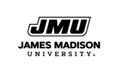 